p r o j e k t a s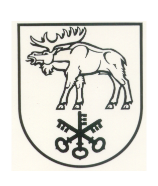 LAZDIJŲ RAJONO SAVIVALDYBĖS TARYBASPRENDIMASDĖL LAZDIJŲ RAJONO SAVIVALDYBĖS TARYBOS 2016 M. VASARIO 19 D. SPRENDIMO NR. 5TS-364 „DĖL DRAUDIMO PREKIAUTI ALKOHOLINIAIS GĖRIMAIS“ PAKEITIMO  2016 m. rugsėjo 5 d. Nr. 34-656 Lazdijai	Vadovaudamasi Lietuvos Respublikos vietos savivaldos įstatymo 18 straipsnio 1 dalimi, Lietuvos Respublikos alkoholio kontrolės įstatymo 18 straipsnio 3 dalies 1 punktu  bei atsižvelgdama į Lazdijų r. Kučiūnų mokyklos 2016-08-26 raštą Nr. D-2-77 ,,Dėl atstumo nustatymo“, Lazdijų  rajono savivaldybės taryba  n usprendžia:Pakeisti Lazdijų rajono savivaldybės tarybos  2016 m. vasario 19 d. sprendimą Nr. 5TS-364 ,,Dėl draudimo prekiauti alkoholiniais gėrimais”:1. Pripažinti netekusiu galios  2.6 papunktį; 	2. Papildyti 6 punktu: ,,6. 300 m atstumu nuo Lazdijų r. Kučiūnų mokyklos, esančios Lazdijų r. sav. Kučiūnų sen. Kučiūnų k. Alnos g. 13, teritorijos“.Savivaldybės meras    									                            		                 Parengė Rimvydas Kupstas2016-08-29LAZDIJŲ RAJONO SAVIVALDYBĖS TARYBOS SPRENDIMO„DĖL LAZDIJŲ RAJONO SAVIVALDYBĖS TARYBOS 2016 M. VASARIO 19 D. SPRENDIMO NR. 5TS-364 „DĖL DRAUDIMO PREKIAUTI ALKOHOLINIAIS GĖRIMAIS“ PAKEITIMO“ PROJEKTOAIŠKINAMASIS RAŠTAS2016-08-29LazdijaiLazdijų rajono savivaldybės tarybos sprendimo „Dėl Lazdijų rajono savivaldybės tarybos 2016 m. vasario 19 d. sprendimo Nr. 5TS-364 „Dėl draudimo prekiauti alkoholiniais gėrimais“ pakeitimo“ projektas parengtas vadovaujantis Lietuvos Respublikos vietos savivaldos įstatymo 18 straipsnio 1 dalimi, Lietuvos Respublikos alkoholio kontrolės įstatymo 18 straipsnio 3 dalies 1 punktu  ir atsižvelgiant į Lazdijų r. Kučiūnų mokyklos 2016-08-26 raštą Nr. D-2-77 ,,Dėl atstumo nustatymo“. Lazdijų r. Kučiūnų mokykla rašte paprašė sumažinti alkoholio pardavimo ribojimo draudimo atstumą, nustatytą Lazdijų rajono savivaldybės tarybos 2016 m. vasario 19 d. sprendimu Nr. 5TS-364 „Dėl draudimo prekiauti alkoholiniais gėrimais“. Lazdijų r. Kučiūnų mokykla nurodė,  kad prieš mokyklos renovaciją mokiniai pertraukų metu buvo vedami maitintis į Kučiūnų kaime esančias kavines arba patys mokiniai eidavo apsipirkti į gyvenvietės parduotuves. Tai buvo toloka ir nesaugu. Be to, mokiniai prie parduotuvių dažnai matydavo alkoholį vartojančius, smurtaujančius ar neadekvačiai besielgiančius asmenis, kurie savo elgesiu rodė blogą pavyzdį vaikams. Ši nuostata, kuria ir buvo siekiama riboti blogą įtaką moksleiviams, buvo įtvirtinta 2016 m. vasario 19 d. sprendimo Nr. 5TS-364 „Dėl draudimo prekiauti alkoholiniais gėrimais” 2.6 papunkčiu. Šiuo metu Lazdijų r. Kučiūnų mokykla yra renovuota, mokiniai yra maitinami arba turi galimybę nusipirkti maisto mokykloje, taip pat jie sportuoja mokyklos sporto aikštyne, vaikams yra sudarytos visos sąlygos ugdymo proceso metu būti mokyklos teritorijoje, kur galima visiškai užtikrinti mokinių saugumą. Lazdijų r. Kučiūnų mokykla nurodė, kad, pasikeitus popamokinės veiklos organizavimui bei organizavus mokinių maitinimą mokyklos patalpose, būtinybė drausti 500 metrų atstumu prekiauti alkoholiniais gėrimais sumažėjo, nes moksleiviai dabar nesilanko gyvenvietės parduotuvėse. Šio sprendimo projekto tikslas – pakeisti Lazdijų rajono savivaldybės tarybos 2016 m. vasario 19 d. sprendimą Nr. 5TS-364 ,,Dėl draudimo prekiauti alkoholiniais gėrimais“, pripažįstant  netekus galios 2.6 papunktį ir papildant sprendimą 6 punktu: ,, 6. 300 m. atstumu nuo Lazdijų r. Kučiūnų mokyklos, esančios Lazdijų r. sav. Kučiūnų sen. Kučiūnų k. Alnos g. 13, teritorijos“.Parengtas sprendimo projektas neprieštarauja galiojantiems teisės aktams. Priėmus sprendimo projektą, kitų teisės aktų keisti nereikės.	Priėmus sprendimo projektą, neigiamų pasekmių nenumatoma. 	Dėl sprendimo projekto pastabų ir pasiūlymų negauta. 	Sprendimo projektą parengė Lazdijų rajono savivaldybės administracijos Ekonomikos skyriaus vyr. specialistas Rimvydas Kupstas. Ekonomikos skyriaus vyr. specialistas  				              Rimvydas Kupstas 	